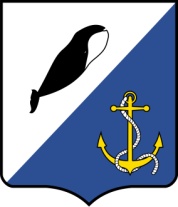 АДМИНИСТРАЦИЯПРОВИДЕНСКОГО ГОРОДСКОГО ОКРУГАПОСТАНОВЛЕНИЕВ соответствии с федеральными законами от 21 декабря 1994 года №69-ФЗ «О пожарной безопасности», от 22 июля 2008 года №123-ФЗ «Технический регламент о требованиях пожарной безопасности», постановлением Правительства Российской Федерации от 25 апреля 2012 года №390 «О противопожарном режиме», приказами МЧС России от 25 октября 2005года №764 «Об утверждении Инструкции о порядке согласования специальных программ обучения мерам пожарной безопасности работников организаций», от 12 декабря 2007 года №645 «Об утверждении Норм пожарной безопасности «Обучение мерам пожарной безопасности работников организаций», в целях обеспечения соблюдения требований пожарной безопасности, усиления противопожарного режима в административных зданиях Администрации Провиденского городского округа, Администрация Провиденского городского округа ПОСТАНОВЛЯЕТ:1. Утвердить:1.1. Инструкцию о мерах пожарной безопасности в административных зданиях Администрации Провиденского городского округа и на прилегающей к ним территории (далее – Инструкция) согласно приложению № 1.1.2. Список должностных лиц, ответственных за обеспечение пожарной безопасности в зданиях Администрации Провиденского городского округа согласно приложению №2.1.3. Программу обучения муниципальных служащих и работников Администрации Провиденского городского округа мерам пожарной безопасности согласно приложению № 3.2. Руководителям структурных подразделений Администрации Провиденского городского округа:2.1. Лично изучить Инструкцию и организовать ознакомление муниципальных служащих и работников Администрации Провиденского городского округа (далее – муниципальные служащие и работники) с Инструкцией.2.2. Организовать проведение противопожарного инструктажа и обучение муниципальных служащих и работников в соответствии с программой обучения муниципальных служащих и работников Администрации Провиденского городского округа.2.3. Информировать муниципальных служащих и работников о необходимости выполнения сигналов и команд, передаваемых по системе оповещения людей о пожаре, ознакомить их с планами эвакуации людей при пожаре.2.4. При возникновении пожара и иной чрезвычайной ситуации (происшествия) обеспечить возможность беспрепятственного доступа в служебные помещения для ликвидации последствий чрезвычайной ситуации (происшествия).2.5. Проводить не реже одного раза в год практические тренировки по эвакуации сотрудников и служащих подчиненных структурных подразделений.3. Заместителю главы Администрации Провиденского городского округа, начальнику Управления промышленной политики, сельского хозяйства, продовольствия и торговли проводить не реже одного раза в год практические тренировки по полной эвакуации людей из здания Администрации Провиденского городского округа.4. Руководителям учреждений и организаций, арендующих или использующих по иным основаниям помещения в зданиях Администрации Провиденского городского округа:4.1. Лично изучить Инструкцию и организовать ознакомление подчиненных с Инструкцией.4.2. Информировать подчиненных о необходимости выполнения сигналов и команд, передаваемых по системе оповещения людей о пожаре, ознакомить их с планами эвакуации людей при пожаре.4.3. При возникновении пожара и иной чрезвычайной ситуации (происшествия) обеспечить возможность беспрепятственного доступа в служебные помещения для ликвидации последствий чрезвычайной ситуации (происшествия).5. Начальнику отдела военно-мобилизационной работы, гражданской обороны и чрезвычайных ситуаций Администрации Провиденского городского округа:5.1. Осуществлять контроль за исполнением Инструкции в административных зданиях Администрации Провиденского городского округа.6. Настоящее постановление вступает в силу с момента принятия.7. Контроль за исполнением настоящего постановления возложить на  заместителя главы Администрации Провиденского городского округа, начальника управления промышленной политики, сельского хозяйства, продовольствия и торговли Парамонова В.В.Подготовил:                                             	А.А. РоманенкоСогласовано:                                            	Д.В. Рекун 								В.В. Парамонов							В.Н. Альшевская							Т.Г. Веденьёва							Е.А. КрасиковаРазослано: дело, отдел ВМР, ГОиЧС, отдел ЗАГС, УСП, УППСХПиТ, УФЭиИО, хозяйственный отдел, ОНДиПР, Отделение ФСБ п.Провидения, Провиденский филиал ГУ «ЧОКЦСОН», государственный нотариус (Е.П. Сербина), филиал ГП ЧАО «Издательство «Крайний Север» Провидения» (Топская Г.В.), ОНДиПР по Провиденскому городскому округу ГУ МЧС РФ по ЧАО (Цеденов Б.Б.), уполномоченные главы Администрации в селах, Избирком (А.Н. Агапова), Совет депутатов (С.А.Дацко), КСП (Л.Н.Вековцева).Приложение №1УТВЕРЖДЕНАпостановлением Администрации Провиденского городского округа от 12 января 2018 года № 06ИНСТРУКЦИЯпо обеспечению пожарной безопасности в административных зданиях Администрации Провиденского городского округа и на прилегающих к ним территорияхI. Общие положения1. Инструкция о мерах пожарной безопасности в административных зданиях Администрации Провиденского городского округа и на прилегающих к ним территориях (далее - Инструкция) разработана на основании Правил противопожарного режима в Российской Федерации, утвержденных постановлением Правительства Российской Федерации от 25.04.2012 №390 «О противопожарном режиме» (далее – Правила противопожарного режима), и устанавливает основные требования пожарной безопасности в административных зданиях Администрации Провиденского городского округа, находящихся по адресам: пгт. Провидения, улица Набережная Дежнёва, дом 8А; пгт. Провидения, улица Полярная (гараж Администрации), село Новое Чаплино; улица Мира, дом 4; село Сиреники, улица имени Мандрикова, дом 1А; село Нунлигран, улица Тундровая, дом 1; село Энмелен, улица Набережная Чирикова, дом 10; село Янракыннот, улица Советская, дом 10; и на прилегающей к ним территории (далее – административные здания).Инструкция является обязательной для исполнения всеми муниципальными служащими и работниками.2. Соблюдение требований Инструкции в служебных помещениях и коридорах этажей обеспечивается руководителями соответствующих структурных подразделений Администрации Провиденского городского округа и организаций (структурных подразделений), арендующих помещения в административных зданиях.3. Общее руководство деятельностью структурных подразделений Администрации Провиденского городского округа по обеспечению пожарной безопасности в административных зданиях осуществляется заместителем главы Администрации Провиденского городского округа, начальником управления промышленной политики, сельского хозяйства, продовольствия и торговли.II. Порядок содержания территории, зданий, сооружений и помещений, в том числе эвакуационных путей4. Территории, прилегающие к административным зданиям, должны своевременно очищаться от горючих отходов, мусора, тары и сухой растительности. Не допускается сжигать отходы и тару в местах, находящихся на расстоянии менее 50 метров от административных зданий.5. Ко всем административным зданиям должен быть обеспечен свободный доступ. Дороги, проезды и подъезды к административным зданиям, наружным пожарным лестницам и водоисточникам, используемым для целей пожаротушения, должны быть всегда свободными для проезда пожарной техники, содержаться в исправном состоянии, а зимой - быть очищенными от снега и льда.6. На всех дверях помещений административных зданий производственного и складского назначения должно быть обозначение их категорий по взрывопожарной и пожарной опасности, а также класса зоны в соответствии с главами 5, 7 и 8 Федерального закона от 22.07.2008 №123-ФЗ «Технический регламент о требованиях пожарной безопасности».7. На каждом этаже административных зданий должен быть вывешен план эвакуации людей при пожаре.8. В местах пересечения противопожарных преград различными инженерными и технологическими коммуникациями образовавшиеся отверстия и зазоры должны быть заделаны негорючими материалами, обеспечивающими требуемый предел огнестойкости и дымогазонепроницаемость.9. Управление промышленной политики, сельского хозяйства, продовольствия и торговли обеспечивает проверку исправного состояния систем и средств противопожарной защиты административных зданий (автоматических установок пожаротушения и сигнализации установок систем противодымной защиты, системы оповещения людей о пожаре, систем противопожарного водоснабжения, противопожарных дверей, противопожарных и дымовых клапанов, защитных устройств в противопожарных преградах) не реже одного раза в квартал с оформлением соответствующего акта проверки.10. Не разрешается проводить работы на оборудовании, установках с неисправностями, которые могут привести к пожару.11. Наружные пожарные лестницы и ограждения на крышах (покрытиях) административных зданий должны содержаться в исправном состоянии.Управление промышленной политики, сельского хозяйства, продовольствия и торговли не реже одного раза в пять лет обеспечивает эксплуатационное испытание наружных пожарных лестниц и ограждений на крышах (покрытиях) административных зданий с составлением соответствующего протокола.12. Двери чердачных помещений и подвалов административных зданий, в которых не требуется постоянное пребывание людей, должны быть закрыты на замок. На дверях указанных помещений должна быть информация о месте хранения ключей. Окна чердаков и подвалов должны быть остеклены и постоянно закрыты.13. Приямки у оконных проемов подвальных и цокольных этажей административных зданий должны быть очищены от мусора и посторонних предметов.14. Использованные обтирочные материалы необходимо собирать в контейнерах из негорючего материала с закрывающейся крышкой. Периодичность сбора использованных обтирочных материалов должна исключать их накопление на рабочих местах. По окончании рабочей смены содержимое указанных контейнеров должно удаляться за пределы административных зданий.15. Запрещается:15.1. Хранить и применять на чердаках, в подвалах и цокольных этажах административных зданий легковоспламеняющиеся и горючие жидкости, баллоны с газами и другие пожаровзрывоопасные вещества и материалы.15.2. Использовать чердаки, технические этажи, вентиляционные камеры и другие технические помещения административных зданий для организации производственных участков, мастерских, а также хранения продукции, оборудования, мебели и других предметов.15.3. Устраивать в лестничных клетках и в поэтажных коридорах кладовые, а также хранить под лестничными маршами и на лестничных площадках вещи, мебель и горючие материалы.15.4. Изменять объемно-планировочные решения и размещать инженерные коммуникации и оборудование, в результате чего ограничивается доступ к огнетушителям, пожарным кранам и другим средствам пожарной безопасности или уменьшается зона действия автоматических систем противопожарной защиты (автоматической пожарной сигнализации, стационарной автоматической установки пожаротушения, системы дымоудаления, системы оповещения и управления эвакуацией).15.5. Загромождать мебелью, оборудованием и другими предметами двери, переходы в смежные секции и выходы на наружные эвакуационные лестницы.15.6. Проводить уборку помещений административных зданий и стирку одежды с применением бензина, керосина и других легковоспламеняющихся и горючих жидкостей, а также производить отогревание замерзших труб паяльными лампами и другими способами с применением открытого огня.15.7. Устраивать в помещениях административных зданий антресоли, конторки и другие встроенные помещения из горючих материалов и листового металла.15.8. Применять в помещениях складов административных зданий дежурное освещение, использовать электронагревательные приборы, устанавливать штепсельные розетки.15.9. Устанавливать в лестничных клетках внешние блоки кондиционеров.15.10. Курить в административных зданиях и на прилегающих к ним территориях, за исключением специально отведенных и оборудованных для этого мест.16. Запоры на дверях эвакуационных выходов должны обеспечивать возможность свободного их открывания изнутри без ключа.17. Знаки пожарной безопасности, обозначающие пути эвакуации и эвакуационные выходы, должны быть в исправном состоянии. Эвакуационное освещение должно включаться автоматически при прекращении электропитания рабочего освещения.18. При эксплуатации эвакуационных путей, эвакуационных и аварийных выходов запрещается:18.1. Устраивать пороги на путях эвакуации (за исключением порогов в дверных проемах), раздвижные и подъемно-опускные двери и ворота, вращающиеся двери и турникеты, а также другие устройства, препятствующие свободной эвакуации людей.18.2. Загромождать эвакуационные пути и выходы (в том числе проходы, коридоры, тамбуры, лестничные площадки, марши лестниц, двери) различными материалами, изделиями, оборудованием, производственными отходами, мусором и другими предметами, а также блокировать двери эвакуационных выходов.18.3. Устраивать в тамбурах выходов сушилки и вешалки для одежды, гардеробы, а также хранить (в том числе временно) инвентарь и материалы.18.4. Фиксировать самозакрывающиеся двери лестничных клеток, коридоров, холлов и тамбуров в открытом положении (если для этих целей не используются устройства, автоматически срабатывающие при пожаре), а также снимать их.18.5. Заменять армированное стекло обычным в остеклении дверей и фрамуг.18.6. Изменять направление открывания дверей, за исключением дверей, открывание которых не нормируется или к которым предъявляются иные требования.III. Мероприятия по обеспечению пожарной безопасности технологических процессов при эксплуатации оборудования и производстве пожароопасных работ19. Производственные (технологические) процессы, производственная деятельность должны осуществляться с соблюдением мер, исключающих возможность возникновения взрывов и пожаров, в соответствии с Инструкцией и требованиями к данному типу производственных операций.20. Все оборудование, механизмы, инструменты должны содержаться в пожаро- и взрывобезопасном состоянии.21. Запрещается проводить работы на оборудовании с неисправностями, которые могут привести к пожару или взрыву, а также при отключенных контрольно-измерительных приборах и технологической автоматике, обеспечивающих контроль заданных режимов температуры, давления и других регламентированных условиями безопасности параметров.22. Запрещается:22.1. Эксплуатировать электропровода и кабели с видимыми нарушениями изоляции.22.2. Пользоваться розетками, рубильниками, другими электроустановочными изделиями с повреждениями.22.3. Обертывать электролампы и светильники бумагой, тканью и другими горючими материалами, а также эксплуатировать светильники со снятыми колпаками (рассеивателями), предусмотренными конструкцией светильника.22.4. Пользоваться электроплитками, электрочайниками и другими электронагревательными приборами, не имеющими устройств тепловой защиты, а также при отсутствии или неисправности терморегуляторов, предусмотренных конструкцией электроприборов.22.5. Применять нестандартные (самодельные) электронагревательные приборы.22.6. Оставлять без присмотра включенными в электрическую сеть электронагревательные приборы, а также другие бытовые электроприборы, в том числе находящиеся в режиме ожидания, за исключением электроприборов, которые могут и (или) должны находиться в круглосуточном режиме работы в соответствии с инструкцией завода-изготовителя.22.7. Размещать (складировать) в электрощитовых (у электрощитов), у электродвигателей и пусковой аппаратуры горючие (в том числе легковоспламеняющиеся) вещества и материалы.22.8. При проведении аварийных и других строительно-монтажных и реставрационных работ использовать временную электропроводку, включая удлинители, сетевые фильтры, не предназначенные по своим характеристикам для питания применяемых электроприборов.23. Предельные показания контрольно-измерительных приборов, отклонения от которых могут вызвать пожар или взрыв при эксплуатации отдельных видов оборудования, и порядок аварийной остановки оборудования определяются соответствующей инструкцией по эксплуатации.IV. Эксплуатация систем вентиляции и кондиционирования воздуха24. Огнезадерживающие устройства (заслонки, шиберы, клапаны) в воздуховодах, устройства блокировки вентиляционных систем с автоматическими установками пожарной сигнализации или пожаротушения, автоматические устройства отключения вентиляции при пожаре должны проверяться в соответствии с инструкцией завода-изготовителя и содержаться в исправном состоянии.25. Управление промышленной политики, сельского хозяйства, продовольствия и торговли не реже одного раза в год обеспечивает проведение работ по очистке вентиляционных камер, циклонов, фильтров и воздуховодов от горючих отходов с составлением соответствующего акта.26. Очистку вентиляционных систем пожаровзрывоопасных и пожароопасных помещений необходимо осуществлять пожаровзрывобезопасными способами.При эксплуатации систем вентиляции и кондиционирования воздуха запрещается:1) оставлять двери вентиляционных камер открытыми;2) закрывать вытяжные каналы, отверстия и решетки;3) подключать к воздуховодам газовые отопительные приборы;4) выжигать скопившиеся в воздуховодах жировые отложения, пыль и другие горючие вещества;5) при неисправных и отключенных гидрофильтрах, сухих фильтрах, пылеулавливающих и других устройствах систем вентиляции эксплуатировать технологическое оборудование в пожаровзрывоопасных помещениях (установках).VI. Содержание источников наружного противопожарного водоснабжения и внутреннего противопожарного водопровода27. Источники наружного противопожарного водоснабжения и внутреннего противопожарного водопровода должны находиться в исправном состоянии. Управление промышленной политики, сельского хозяйства, продовольствия и торговли обеспечивает проверку их работоспособности не реже двух раз в год (весной и осенью) с составлением соответствующих актов.28. При отключении участков водопроводной сети и пожарных гидрантов, а также при уменьшении давления в водопроводной сети ниже требуемого Управление промышленной политики, сельского хозяйства, продовольствия и торговли извещает об этом подразделение пожарной охраны.29. Пожарные гидранты должны находиться в исправном состоянии, а в зимнее время – утеплены и очищаться от снега и льда, также должен быть обеспечен доступ подъезда пожарной техники к пожарным гидрантам в любое время года.Запрещается стоянка автотранспорта на крышках колодцев пожарных гидрантов.30. Пожарные краны внутреннего противопожарного водопровода должны быть укомплектованы пожарными рукавами, ручными пожарными стволами и вентилями. Управление промышленной политики, сельского хозяйства, продовольствия и торговли обеспечивает не реже 1 раза в год перекатку пожарных рукавов. Пожарные рукава должны быть присоединены к пожарным кранам и пожарным стволам и размещаться в пожарных шкафах из негорючих материалов, имеющих элементы для обеспечения их опломбирования и фиксации в закрытом положении.31. Помещения насосных станций административных зданий Администрации Провиденского городского округа должны быть обеспечены схемами противопожарного водоснабжения и схемами обвязки насосов. На каждой задвижке и насосном пожарном агрегате должна быть табличка с информацией о защищаемых помещениях, типе и количестве пожарных оросителей.32. Управление промышленной политики, сельского хозяйства, продовольствия и торговли обеспечивает проверку исправного состояния работоспособности задвижек с электроприводом не реже двух раз в год, а пожарных насосных агрегатов (основных рабочих и резервных) - ежемесячно с занесением в журнал даты проверки.VII. Содержание установок пожарной сигнализации и пожаротушения, оповещения о пожаре и управления эвакуацией33. Регламентные работы по техническому обслуживанию и планово-предупредительному ремонту (далее - ТО и ППР) автоматических установок пожарной сигнализации и пожаротушения, систем противодымной защиты, оповещения персонала о пожаре и управления эвакуацией должны осуществляться в соответствии с годовым планом-графиком, составляемым с учетом технической документации заводов-изготовителей и сроками проведения ремонтных работ. ТО и ППР должны выполняться организацией, имеющей лицензию.34. В помещении единой дежурно-диспетчерской службы Администрации Провиденского городского округа должна быть вывешена инструкция о порядке действий дежурного диспетчера при получении сигналов о пожаре и неисправности установок (систем) пожарной автоматики.35. Установки пожарной автоматики должны находиться в исправном состоянии и постоянной готовности, соответствовать проектной документации.36. Устройства для самозакрывания дверей должны находиться в исправном состоянии. Не допускается устанавливать какие-либо приспособления, препятствующие нормальному закрыванию противопожарных или противодымных дверей (устройств).37. Управление промышленной политики, сельского хозяйства, продовольствия и торговли обеспечивает проверку исправного состояния систем и средств противопожарной защиты не реже одного раза в квартал с оформлением соответствующего акта проверки.VIII. Обеспечение пожарной безопасности при проведении пожароопасных работ38. Для проведения огневых работ во временных местах (огневой разогрев битума, газо- и электросварочные работы, газо- и электрорезательные работы, бензино- и керосинорезательные работы, паяльные работы, резка металла механизированным инструментом) руководителем работ или лицом, ответственным за пожарную безопасность, оформляется наряд-допуск на выполнение огневых работ по форме, предусмотренной Правилами противопожарного режима.39. Наряд-допуск на выполнение огневых работ согласовывается с Управлением промышленной политики, сельского хозяйства, продовольствия и торговли.40. Управление промышленной политики, сельского хозяйства, продовольствия и торговли обеспечивает разработку мер по обеспечению пожарной безопасности места (мест) проведения пожароопасных работ в административных зданиях Администрации Провиденского городского округа на основании положений главы XVI Правил противопожарного режима.IX. Порядок осмотра помещений по окончании работы41. Запрещается оставлять по окончании рабочего времени не обесточенными электроустановки и бытовые электроприборы в помещениях, в которых отсутствует дежурный персонал, за исключением дежурного освещения, систем противопожарной защиты, а также других электроустановок и электротехнических приборов, если это обусловлено их функциональным назначением и (или) предусмотрено требованиями инструкции по эксплуатации.42. Каждый муниципальный служащий и работник по окончании рабочего дня обязан:1) отключить оборудование и электроинструмент, отсоединив его, или соответствующим автоматом прекратить подачу питания на оборудование;2) убрать весь сгораемый мусор и спецодежду в установленное место;3) удалить с рабочих мест легковоспламеняющиеся и горючие жидкости, другие опасные вещества в специально отведенное место для хранения;4) убрать сгораемые материалы и предметы от отопительных приборов.43. Последний уходящий из помещения муниципальный служащий и работник:1) закрывает на запоры окна и оконные форточки;2) проверяет отсутствие задымления, запаха гари;3) проводит противопожарный осмотр;4) отключает освещение.44. При противопожарном осмотре необходимо проверить:1) выключение электронагревательных приборов, электроустановок, агрегатов, машин, оборудования, силовой и электроосветительной сети;2) состояние рабочих столов, шкафов, мусорных ящиков, урн в целях удаления самовозгорающихся веществ и материалов;3) отсутствие контакта нагретых поверхностей выключенных электроприборов с горючими веществами и материалами;4) состояние помещений после уборки рабочих мест от производственных отходов и мусора;5) удаление с рабочих мест легковоспламеняющихся и горючих жидкостей, товаров в аэрозольной упаковке в специально отведенное и оборудованное для их хранения место.45. Проверка помещений административных зданий Администрации Провиденского городского округа, где проводились пожароопасные работы, должна производиться с особой тщательностью. За этими помещениями устанавливается наблюдение в течение 3-5 часов после окончания работ.46. Помещения административных зданий Администрации Провиденского городского округа могут быть закрыты только после их осмотра и устранения всех пожароопасных факторов. О факторах, которые не могут быть устранены, необходимо немедленно сообщить вышестоящему должностному лицу или лицу, его замещающему, для принятия соответствующих мер.X. Обеспечение пожарной безопасности руководителями структурных подразделений Администрации Провиденского городского округа47. Руководители структурных подразделений Администрации Провиденского городского округа:1) закрепляют обязанности по контролю за соблюдением требований Инструкции за подчиненными;2) определяют минимальный объем документов и материальных ценностей, подлежащих эвакуации в случае возникновения угрозы их уничтожения или повреждения при пожаре;3) обеспечивают ознакомление под роспись муниципальных служащих и работников с поэтажным планом эвакуации при пожаре.48. Управление промышленной политики, сельского хозяйства, продовольствия и торговли:1) обеспечивает согласно установленным нормам каждый этаж административных зданий Администрации Провиденского городского округа первичными средствами пожаротушения (огнетушителями, пожарными кранами) с обозначением места их нахождения, а также планами эвакуации людей при пожаре, автоматическими системами противопожарной защиты, системой оповещения муниципальных служащих и работников о пожаре;2) организует и контролирует проведение мероприятий по пожарной безопасности технологических процессов, эксплуатации оборудования согласно существующим техническим нормам и инструкциям по эксплуатации;3) обеспечивает содержание территорий, прилегающих к административным зданиям Администрации Провиденского городского округа, в состоянии, соответствующем противопожарным нормам и Правилам противопожарного режима, а также своевременную уборку мусора, горючих веществ и материалов;4) организует проведение занятий по пожарно-техническому минимуму с руководителями и ответственными за пожарную безопасность в структурных подразделениях Администрации Провиденского городского округа;5) контролирует деятельность структурных подразделений Администрации Провиденского городского округа по обеспечению противопожарной защиты административных зданий и прилегающей к ним территории;6) организует и осуществляет контроль за соблюдением Правил противопожарного режима в структурных подразделениях Администрации Провиденского городского округа;7) информирует о состоянии пожарной безопасности в административных зданиях Администрации Провиденского городского округа главу Администрации Провиденского городского округа.49. Допустимое (предельное) число людей, которые могут одновременно находиться в административных зданиях Администрации Провиденского городского округа:пгт. Провидения, улица Набережная Дежнёва, дом 8А – не более 200 человек; село Новое Чаплино; улица Мира, дом 4 – не более 20 человек; село Сиреники, улица имени Мандрикова, дом 1А – не более 20 человек; село Нунлигран, улица Тундровая, дом 1 – не более 20 человек; село Энмелен, улица Набережная Чирикова, дом 10 – не более 20 человек;село Янракыннот, улица Советская, дом 10 – не более 20 человек.XI. Соблюдение пожарной безопасности муниципальными служащими и работниками50. Муниципальные служащие и работники в целях соблюдения пожарной безопасности обязаны:1) знать и соблюдать Инструкцию;2) в установленном порядке проходить вводный, первичный, повторный, внеплановый и целевой инструктажи по пожарной безопасности;3) уметь пользоваться первичными средствами пожаротушения;4) выполнять меры пожарной безопасности при пользовании электроприборами (компьютерами, кондиционерами, холодильниками, самоварами, плитками, чайниками, утюгами, светильниками), газовыми приборами, предметами бытовой химии, а также при проведении работ с легковоспламеняющимися и горючими жидкостями, горючими материалами, другими опасными в пожарном отношении веществами;5) знать план эвакуации при пожаре из административных зданий, в которых они занимают помещения.XII. Действия муниципальных служащих и работников при получении сообщения о пожаре или его обнаружении51. Муниципальные служащие и работники при обнаружении пожара или признаков горения в административном здании Администрации Провиденского городского округа (запах гари, задымление, повышение температуры воздуха, пламя и искры) обязаны:1) немедленно сообщить об этом, указав точное место возгорания (адрес, этаж, номер служебного помещения), свою должность, фамилию и структурное подразделение, в котором работают:в пожарную охрану: по городскому телефону 01 или 8(42735)2-23-11; по мобильному телефону – 101;диспетчеру единой диспетчерской службы по телефону 8(42735)22666 или  8(42735)22194;руководителю структурного подразделения, в котором работают;2) выполнять команды, поступившие от руководителя структурного подразделения и по системе оповещения людей о пожаре;3) покинуть помещение административного здания в соответствии с планом эвакуации при пожаре, оказывая помощь людям, имеющим затруднения при эвакуации из помещений;4) принять посильные меры по эвакуации людей и тушению пожара.52. Руководители структурных подразделений при получении информации о пожаре:1) организуют немедленное извещение непосредственного руководителя о пожаре и принимают предусмотренные планами и схемами эвакуации меры по эвакуации людей, документов, имущества;2) немедленно оповещают муниципальных служащих и работников о возникшем пожаре, о необходимости срочно покинуть помещения административного здания в соответствии с планами эвакуации, осуществляют контроль за проведением эвакуации;3) дают указания лицам, ответственным за хранение и эвакуацию документов, об их выносе за пределы административного здания в соответствии с планами и порядком эвакуации, контролируют выполнение указаний;4) информируют непосредственного руководителя о принятых мерах по эвакуации муниципальных служащих и работников, организуют выполнение полученных указаний.53. При возникновении пожара или задымления в административном здании эвакуация производится из всего административного здания согласно объявлениям по системе оповещения и имеющимся поэтажным планам эвакуации.54. Дежурный диспетчер единой дежурно-диспетчерской службы Администрации Провиденского городского округа при возникновении пожара обеспечивает открытие дверей первого этажа. Дальнейшие действия дежурного диспетчера определяются должностными инструкциями.Приложение №2УТВЕРЖДЁНпостановлением Администрации Провиденского городского округа от 12 января 2018 года №06Список лиц, ответственных за обеспечение пожарной безопасностиI. Лица ответственные за обеспечение пожарной безопасности в здании Администрации Провиденского городского округа:II. Лица, ответственные за обеспечение пожарной безопасности в:- помещениях гаража Администрации Провиденского городского округа:14. С.Ф. Коханец – начальник  гаража Администрации Провиденского городского округа.- в административных зданиях (помещениях), занимаемых муниципальными служащими и работниками Администрации Провиденского городского округа в селах:15. Л.М. Макотрик, уполномоченный главы Администрации Провиденского городского округа в селе Новое Чаплино – с. Новое Чаплино, ул. Мира, 4.16. Н.Г. Протопопова, уполномоченный главы Администрации Провиденского городского округа в селе Сиреники – с. Сиреники, ул. Мандрикова, 1а.17. Т.Т. Суртаев, уполномоченный главы Администрации Провиденского городского округа в селе Нунлигран – с. Нунлигран, ул. Тундровая, 1.18. А.Н. Брылина, уполномоченный главы Администрации Провиденского городского округа в селе Энмелен – с. Энмелен, ул. Набережная Чирикова, 10.19. Н.М. Вовна, уполномоченный главы Администрации Провиденского городского округа в селе Янракыннот – с. Янракыннот, ул. Советская, 10. Примечание:На Период отсутствия начальника хозяйственного отдела Администрации Провиденского городского округа ответственным за пожарную безопасность здания является заместитель главы Администрации, начальник Управления промышленной политики, сельского хозяйства продовольствия и торговли .Приложение №3УТВЕРЖДЕНАпостановлением Администрации Провиденского городского округа от 12 января 2018 года №06Программаобучения муниципальных служащих и работников структурных подразделений Администрации Провиденского городского округа  мерам пожарной безопасностиI. Цели и задачи обучения в области пожарной безопасностиЦелью обучения в области пожарной безопасности является повышение уровня знаний о противопожарных мерах, предпринимаемых муниципальными служащими и работниками структурных подразделений Администрации Провиденского городского округа (далее – муниципальные служащие и работники).Основными задачами обучения являются:приобретение знаний в области пожарной безопасности;овладение приемами и способами действий при возникновении пожара;выработка умений и навыков по спасению жизни, здоровья и имущества при пожаре.II. Виды обученияОсновными видами обучения являются противопожарный инструктаж и пожарно-технический минимум.Противопожарный инструктажПротивопожарный инструктаж проводится с целью доведения до муниципальных служащих и работников основных требований пожарной безопасности, изучения пожарной опасности технологических процессов, производств и оборудования, средств противопожарной защиты, а также их действия в случае возникновения пожара.Противопожарный инструктаж проводится со всеми муниципальными служащими и работниками структурных подразделений в соответствии с программой проведения противопожарного инструктажа (приложение № 1).По содержанию и времени проведения противопожарный инструктаж подразделяется на вводный, первичный (на рабочем месте), повторный, внеплановый, целевой.Вводный противопожарный инструктаж проводится:со всеми муниципальными служащими и работниками, принимаемыми на работу в администрацию Провиденского городского округа, независимо от их образования, стажа работы по данной профессии и (или) должности;с прикомандированными муниципальными служащими и работниками.Вводный противопожарный инструктаж проводит начальник отдела военно-мобилизационной работы, гражданской обороны и чрезвычайных ситуаций, а в его отсутствие – лицо, его замещающее.О проведении вводного противопожарного инструктажа делается запись в журнале регистрации вводного противопожарного инструктажа с обязательными подписями инструктируемого и инструктирующего.Первичный противопожарный инструктаж проводится:со всеми вновь принятыми на работу;с переводимыми из одного структурного подразделения в другое;с муниципальными служащими и работниками, выполняющими новую для них работу;с прикомандированными муниципальными служащими и работниками;со строителями, выполняющими строительно-монтажные работы в административных зданиях Администрации Провиденского городского округа и на территории, прилегающей к ним.Инструктаж проводится непосредственно на рабочем месте лицом, ответственным за обеспечение пожарной безопасности в структурном подразделении.Инструктаж сопровождается показом каждому муниципальному служащему и работнику практических действий по предупреждению и тушению пожара.Повторный противопожарный инструктаж проводится:со всеми муниципальными служащими и работниками независимо от квалификации, образования, стажа, характера выполняемой работы не реже одного раза в полугодие. Инструктаж муниципальных служащих и работников проводится по программе первичного противопожарного инструктажа на рабочем месте.Внеплановый противопожарный инструктаж проводится:при введении в действие новых или переработанных правил пожарной безопасности, норм пожарной безопасности, иных нормативных правовых документов в области пожарной безопасности;при изменении технологического процесса, замене или модернизации оборудования, инструментов, материалов и изменении других факторов, влияющих на противопожарное состояние объекта;при нарушении муниципальными служащими и работниками требований пожарной безопасности, которые могли привести или привели к пожару;для дополнительного изучения мер пожарной безопасности по требованию органов государственного пожарного надзора при выявлении ими недостаточных знаний у муниципальных служащих и работников;в случае перерыва в работе – для работ, к которым предъявляются дополнительные требования пожарной безопасности, - более чем на 30 календарных дней, а для остальных работ – 60 дней;при поступлении информационных материалов об авариях, пожарах, произошедших в других подобных организациях;при установлении неудовлетворительного знания муниципальными служащими и работниками требований пожарной безопасности.Внеплановый противопожарный инструктаж проводится индивидуально или с группой муниципальных служащих и работников. Содержание противопожарного инструктажа определяется в каждом конкретном случае в зависимости от причин и обстоятельств, вызвавших необходимость его проведения.Целевой противопожарный инструктаж проводится:при выполнении разовых работ, не связанных с основными обязанностями муниципальных служащих и работников по специальности;при ликвидации последствий аварий, стихийных бедствий и катастроф;при производстве работ, на которые оформляется наряд-допуск, разрешение и другие документы.Пожарно-технический минимумПожарно-технический минимум (приложение №2) – это основной вид обучения мерам пожарной безопасности, целью которого является повышение противопожарной культуры муниципальных служащих и работников, овладение приемами и способами действий при возникновении пожара, выработка практических навыков по спасению жизни, здоровья и имущества при пожаре.При обучении муниципальных служащих и работников следует выделять темы, касающиеся их профессиональной деятельности, уделив особое внимание практической составляющей (умению пользоваться первичными средствами пожаротушения, правилам поведения при пожаре в конкретных ситуациях, действиям при эвакуации).При проверке полученных знаний необходимо убедиться в правильности действий муниципальных служащих и работников при возникновении пожара.Обучение пожарно-техническому минимуму руководителей, а также лиц, ответственных за пожарную безопасность, проводится в специализированных учебных центрах, имеющих лицензию на право ведения образовательной деятельности.По программам пожарно-технического минимума в Администрации Провиденского городского округа обучаются:руководители структурных подразделений;лица, ответственные за обеспечение пожарной безопасности в структурных подразделениях;муниципальные служащие и работники с учетом специфики их профессиональной деятельности, особенностей исполнения должностных обязанностей.Рекомендуемое минимальное время обучения составляет 12 часов.Приложение №1к Программе обучения муниципальных служащих и работников структурных подразделений Администрации Провиденского городского округа  мерам пожарной безопасностиПрограммапроведения противопожарного инструктажаВводный противопожарный инструктажОбщие сведения о специфике и особенностях зданий по условиям пожаро- и взрывоопасности.Обязанности и ответственность муниципальных служащих и работников за соблюдение требований пожарной безопасности.Ознакомление с противопожарным режимом.Ознакомление с приказами по соблюдению противопожарного режима, с инструкциями по пожарной безопасности, основными причинами пожаров.Общие меры по пожарной профилактике и тушению пожара:для руководителей структурных подразделений – сроки проверки и испытания гидрантов, зарядки огнетушителей, автоматических средств пожаротушения и сигнализации, ознакомление с программой первичного инструктажа, обеспечение личной и коллективной безопасности;для муниципальных служащих и работников – действия при загорании или пожаре, сообщение о пожаре в пожарную часть и непосредственному руководителю, приемы и средства тушения возгорания или пожара, меры личной и коллективной безопасности.Первичный противопожарный инструктаж на рабочем местеОзнакомление по плану эвакуации с местами расположения первичных средств пожаротушения, гидрантов, запасов воды и песка, эвакуационных путей и выходов (с обходом соответствующих помещений и территорий).Условия возникновения горения и пожара (на рабочем месте, в здании).Пожароопасные свойства применяемых материалов.Пожароопасность технологических процессов.Ответственность за несоблюдение требований пожарной безопасности.Виды огнетушителей и их применение в зависимости от класса пожара (вида горючего вещества, особенностей оборудования).Требования при тушении электроустановок и технологического оборудования.Поведение и действия муниципальных служащих и работников при возгорании и в условиях пожара, а также при сильном задымлении на путях эвакуации.Способы сообщения о пожаре.Меры личной безопасности при возникновении пожара.Способы оказания доврачебной помощи пострадавшим.Приложение №2к Программе обучения муниципальных служащих и работников структурных подразделений Администрации Провиденского городского округа  мерам пожарной безопасностиПрограммапожарно-технического минимума (для руководителей и должностных лиц, ответственных за пожарную безопасность)Тематический план и типовая учебная программа1.	Основные нормативные документы, регламентирующие требования пожарной безопасности – 2 часа.2.	Организационные мероприятия по обеспечению пожарной безопасности в зданиях и помещениях с массовым пребыванием людей – 2 часа.3.	Меры пожарной безопасности в зданиях и помещениях с массовым пребыванием людей – 2 часа.4.	Первичные средства тушения пожаров, автоматические установки оповещения, пожарной сигнализации и пожаротушения. Действия при возникновении пожара, вызов пожарной охраны – 3 часа.5.	Практическое занятие – 2 часа.6.	Зачет – 1 час.Тема 1. Основные нормативные документы, регламентирующие требования пожарной безопасностиФедеральные законы от 21.12.1994 №9-ФЗ «О пожарной безопасности», от 22.07.2008 № 123-ФЗ «Технический регламент о требованиях пожарной безопасности», постановление Правительства Российской Федерации от 25.04.2012 №390 «О противопожарном режиме», приказ МЧС России от 25.10.2005 №764 «Об утверждении Инструкции о порядке согласования специальных программ обучения мерам пожарной безопасности работников организаций» и иные нормативные акты.Распоряжения, инструкции по пожарной безопасности.Система обеспечения пожарной безопасности. Права, обязанности и ответственность должностных лиц за обеспечение пожарной безопасности.Тема 2. Организационные мероприятия по обеспечению пожарной безопасности в зданиях и помещениях с массовым пребыванием людейКраткий обзор состояния пожарной безопасности. Примеры наиболее характерных пожаров в зданиях, их анализ и причины. Обязанности руководителей по осуществлению мер пожарной безопасности. Основные организационные мероприятия по установлению противопожарного режима. Порядок обучения муниципальных служащих и работников мерам пожарной безопасности на рабочих местах и действиям при возникновении пожара.Тема 3. Меры пожарной безопасности в зданиях и помещениях с массовым пребыванием людейМеры пожарной безопасности при эксплуатации электрических сетей, электрооборудования и электроприборов. Хранение и обращение с огнеопасными жидкостями. Разработка плана эвакуации, содержание путей эвакуации, пользование лифтами во время пожара. Особенности распространения огня в зданиях повышенной этажности. Повышенная опасность продуктов горения. Незадымляемые лестничные клетки. Требования пожарной безопасности к помещениям с размещением электроприборов, офисного оборудования и оргтехники. Порядок хранения документов.Тема 4. Первичные средства пожаротушения, автоматические установки оповещения, пожарной сигнализации и пожаротушения. Действия при возникновении пожара, вызов пожарной охраныПервичные средства тушения пожаров, их использование при возникновении загорания. Автоматические установки пожарной сигнализации и пожаротушения. Назначение, устройство, принцип действия и применение углекислотных, порошковых огнетушителей. Назначение, устройство, оснащение и правила эксплуатации внутренних пожарных кранов. Использование подсобных средств и пожарного инвентаря для тушения пожара. Нормы обеспечения зданий средствами пожаротушения. Действия муниципальных служащих и работников при возникновении пожара, вызов, встреча и сопровождение пожарных команд к месту пожара. Порядок проведения эвакуации из зданий повышенной этажности и помещений с массовым пребыванием людей. Действия в случае значительного задымления. Действия по предотвращению паники. Оказание доврачебной помощи пострадавшим при пожаре.Практическое занятиеОрганизация учений по эвакуации. Работа с огнетушителем.ЗачетПроверка знаний пожарно-технического минимума.от 12 января 2018 г.№ 06пгт. ПровиденияО мерах по обеспечению пожарной безопасности в административных зданиях и сооружениях Администрации Провиденского городского округа и на прилегающих к ним территорияхГлава администрации                                                              С.А. Шестопалов№п/пФ.И.О., должность ответственного лицаПомещения, закрепленные за ответственным лицомЛ.Е. Каримова, начальник хозяйственного отдела Администрации Провиденского городского округаВсе служебные и хозяйственные помещения здания, занимаемые служащими и работниками Администрации, за исключением нижеперечисленных:Н.Г. Москвичева, начальник отдела хозяйственного обеспечения управления социальной политики Администрации Провиденского городского округаХозяйственные помещения управления социальной политики и кабинеты № 24-33;Л.В. Зеленкова, директор Провиденского районного филиала ГУ «Чукотский окружной комплексный центр социального обслуживания населения»Кабинет №23 (помещения, занимаемые работниками филиала ГУ «ЧОКЦСОН»);Е.П. Сербина, государственный нотариус Провиденского нотариального округаКабинет №23 (служебный кабинет);О.Б. Орлова, начальник отдела ЗАГС Администрации Провиденского городского округаКабинет №22А.Н. Агапова, председатель избирательной комиссии Провиденского городского округаКабинет №20Н.К. Кохановская, консультант отдела учета и отчетности управления финансов, экономики и имущественных отношения Администрации Провиденского городского округаКабинеты №3-8,12Г.В. Топская, бухгалтер филиала ГП ЧАО «Издательство «Крайний Север» Провидения»Кабинеты № 36 А.В. Сергеев, начальник отделения пгт Провидения Управления ФСБ по ЧАОХозяйственные и служебные помещения отделения ФСББ.Б. Цеденов, и.о. начальника отделения надзорной деятельности и профилактической работы по Провиденскому городскому округу УНД ГУ МЧС по ЧАОКабинет №50А.А. Романенко, начальник отдела военно-мобилизационной работы, гражданской обороны и чрезвычайных ситуаций Администрации Провиденского городского округаКабинет №49Кабинет №35С.А. Дацко, председатель совета депутатов Провиденского городского округаКабинет №40Л.Н. Вековцева, председатель контрольно-счетной палаты Провиденского городского округаКабинет №5